Kompensation till kommunernaKommun efter kommun levererar besked om stora underskott, skattehöjningar och kraftiga neddragningar medan landskapsregeringen ökar sina verksamhetskostnader med närmare 4,5 miljoner. Många kommunala tjänstemän och beslutsfattare hade förväntat sig att kommunandelarna skulle höjas som en följd av valet men möter nu en annan verklighet.Finans- och näringsutskottet har i sitt betänkande över tilläggsbudget 3 2020 konstaterat:“Utgående från ovanstående är utskottet tillfreds med landskapsregeringens förslag att tillsvidare fördela kompensationen för minskade kommunalskatteintäkter, 3,5 miljoner euro, utgående från kommunernas skattekraft baserat på de debiterade inkomstskatterna 2018 samt med beaktande av skillnader mellan skattesatsen för 2020 och skattesatsen 2018. Samtidigt understryker utskottet att inte heller denna modell i tillräckligt hög grad säkrar ambitionen att kompensera kommunerna i proportion till hur de drabbas av pandemin varför en uppföljning och slutreglering är nödvändig.“FÖRSLAGRubrik i den allmänna motiveringen: Nuläget för landskapets ekonomiSida: 12Följande text ändras: ”Beträffande stödet till de åländska kommunerna är det ännu för tidigt att utvärdera vilken effekt stödet haft och i vilken mån fördelningen varit ändamålsenlig. Möjligen kan en sådan utvärdering göras efter det att beskattningen för år 2020 slutförts och kommunernas slutliga skatteintäkter för året kan konstateras.” och får följande lydelse: ”Beträffande stödet till de åländska kommunerna är det ännu för tidigt att utvärdera vilken effekt stödet haft och i vilken mån fördelningen varit ändamålsenlig. En slutreglering av kompensationen för skattebortfall som utbetalades genom tilläggsbudget 3 2020 genomförs efter det att beskattningen för år 2020 slutförts och kommunernas slutliga skatteintäkter för året kan konstateras.”Mariehamn den 9 november 2020Ingrid ZettermanKatrin SjögrenJohn HolmbergRainer JuslinSimon PåvalsPernilla Söderlund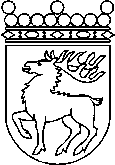 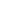 Ålands lagtingBUDGETMOTION nr   27/2020-2021BUDGETMOTION nr   27/2020-2021Lagtingsledamot DatumIngrid Zetterman m.fl.2020-11-09Till Ålands lagtingTill Ålands lagtingTill Ålands lagtingTill Ålands lagtingTill Ålands lagting